0               I. OSNOVNA ŠKOLA ČAKOVEC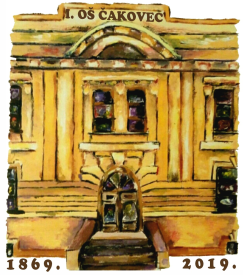                            Ulica kralja Tomislava 43                                    Tel. tajništvo - 040/395-157, pedagog - 040/395-279                                    tel  ravnatelj - 040/395-278                                    fax. 040/395-096KLASA: 003-06/20-01/01URBROJ: 2109-21-09-20-07Čakovec, 12. lipnja 2020.PREDMET: 38. sjednica  Školskog odbora - SAZIV38. sjednica Školskog odbora I. osnovne škole Čakovec održat će se u srijedu, 17. lipnja   2020. godine s početkom u 17,00  sati u prostorijama škole.Za sjednicu predlažem sljedećiDNEVNI RED:Prihvaćanje zapisnika s 37. sjednice Školskog odbora Otvaranje prijava kandidata pristiglih na natječaj za imenovanje ravnatelja/ice i utvrđivanje liste kandidata.Ostala pitanja								Predsjednik Školskog odbora:								Boris Jeđud, v.r.Privitak:1. Zapisnik s 37. sjednice Školskog 